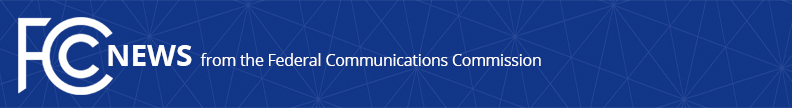 Media Contact: Travis Litman 202-418-2400Travis.Litman@fcc.govFor Immediate ReleaseSTATEMENT OF COMMISSIONER JESSICA ROSENWORCEL ON CALIFORNIA NET NEUTRALITY LAW WASHINGTON, October 1, 2018: “Yesterday, California Governor Jerry Brown signed a net neutrality bill into law.  A hefty thank you to the Golden State for your effort to get right what the FCC got wrong when it wiped out our open internet protections late last year.  The FCC's misguided decision to roll back net neutrality gave broadband providers the green light to block websites, throttle services, and censor online content.  That’s why the California law is a welcome development—it’s good for consumers, good for businesses, and good for anyone who connects and creates online.      The Department of Justice has signaled that it will challenge California's new law in court.  Regrettably, this confirms that Washington is not listening to the American people.   But I remain hopeful because the fight to save net neutrality lives on in the courts, in governors' actions, in state legislatures, in big cities and small towns, and with citizens across the country.”###
Office of Commissioner Jessica Rosenworcel: (202) 418-2400Twitter: @JRosenworcelwww.fcc.gov/leadership/jessica-rosenworcelThis is an unofficial announcement of Commission action.  Release of the full text of a Commission order constitutes official action.  See MCI v. FCC, 515 F.2d 385 (D.C. Cir. 1974).